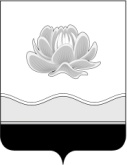 Российская Федерация Кемеровская областьМысковский городской округСовет народных депутатов Мысковского городского округа(шестой созыв)Р Е Ш Е Н И Е от 19 декабря 2018г. № 30-нО внесении изменений в решение Совета народных депутатов Мысковского городского округа от 03. 06.2014 № 27-н «Об утверждении Положения об организации ритуальных услуг и содержания мест захоронения на территории Мысковского городского округа»ПринятоСоветом народных депутатовМысковского городского округа18 декабря 2018 годаВ соответствии с Законом Кемеровской области от 07.12.2018 № 104-ОЗ «О некоторых вопросах в сфере погребения и похоронного дела в Кемеровской области», руководствуясь статьей 32 Устава Мысковского городского округа, Совет народных депутатов Мысковского городского округар е ш и л:1. Внести в Положение об организации ритуальных услуг и содержания мест захоронения на территории Мысковского городского округа, утвержденное решением Совета народных депутатов Мысковского городского округа от 03.06.2014 № 27-н (в редакции решений от 17.06.2014 № 37-н, от 22.02.2018 № 11-н ) следующие изменения:1.1. из пункта 1.1 статьи 1 слова «, Законом Кемеровской области от 18.11.2004       № 82-ОЗ «О погребении и похоронном деле в Кемеровской области» исключить;1.2. из статьи 2 слова «, Законе Кемеровской области от 18.11.2004 № 82-ОЗ «О погребении и похоронном деле в Кемеровской области» исключить.2. Признать утратившим силу решение Мысковского городского Совета народных депутатов от 17.09.2009 № 64-н «О внесении изменений в Порядок деятельности общественных кладбищ на территории муниципального образования «Мысковский городской округ», утвержденный Решением Мысковского городского Совета народных депутатов от 22.06.2006 № 25-н «Об утверждении Порядка деятельности общественных кладбищ на территории муниципального образования «Мысковский городской округ», Правил содержания мест захоронения на территории муниципального образования «Мысковский городской округ».3. Настоящее решение направить главе Мысковского городского округа для подписания и опубликования (обнародования) в установленном порядке.4. Настоящее решение вступает в силу со дня, следующего за днем его официального опубликования.5. Контроль за исполнением настоящего решения возложить на комитет Совета народных депутатов Мысковского городского округа по развитию городского хозяйства, экологии и промышленности (С.А. Шабалин).Председатель Совета народных депутатовМысковского городского округа				                          Е.В.ТимофеевГлава Мысковского городского округа                                                                 Д.Л.Иванов